Workshop Begeleiden van onderzoek voor het profielwerkstukHet begeleiden van leerlingonderzoek voor het profielwerkstuk vergt naast vakinhoudelijke ook onderzoeksmatige vaardigheden van de docent. Het uitbreiden en verdiepen van deze onderzoeksvaardigheden staat in deze workshop centraal. Gevolg: als profielwerkstukbegeleider krijg je beter grip op het onderzoek dat leerlingen bedenken en uitvoeren, zonder leerlingen (en begeleiders) in een strak keurslijf te dwingen.In de workshop komt na een algemene inleiding over het doen van onderzoek door leerlingen achtereenvolgens aan de orde hoe je leerlingen kunt begeleiden: • bij het vooronderzoek ten behoeve van hun profielwerkstuk, 
• bij het schrijven van hun onderzoeksplan, 
• bij het bedenken van een (uitvoerbare) onderzoeksopzet, 
• bij het opbouwen van de bewijsvoering, 
• bij het trekken van een conclusie. 
Feedback en beoordeling Ook wordt in de workshop aandacht besteed aan het geven van adequate feedback aan leerlingen en tijd ingeruimd voor het nadenken over een passende beoordeling voor profielwerkstukken. De middag wordt besloten met een korte brainstorm over hoe leerlingen het onderzoek uit hun profielwerkstuk kunnen communiceren naar geïnteresseerden.Tijdens de workshop wordt theorie rondom onderzoek voor het profielwerkstuk afgewisseld met opdrachten die direct toepasbaar  zijn op de profielwerkstukken van uw eigen leerlingen. Hiertoe worden de deelnemers verzocht om naar de workshop zelf één of meer profielwerkstukken en de beoordelingsformulieren van de eigen school mee te nemen. CursusgegevensBestemd voor: profielwerkstukcoördinatoren en -begeleiders (alle schoolvakken) in bovenbouw havo/vwo.Deze cursus wordt op maat bij u op school gegeven. Hiertoe wordt een passende offerte opgesteld.Cursusleider: Saskia van der Jagt, promovenda Leren onderzoeken in de bètavakken & docent biologie voMeer informatieSaskia van der Jagt - cgjt@coornhert-gymnasium.nl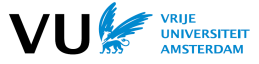 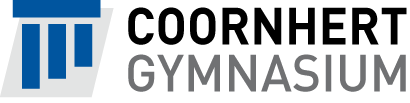 Workshop Doen van onderzoek in de bètavakkenWilt u de kwaliteit vergroten van practica of praktisch onderzoek dat leerlingen bij uw schoolvak uitvoeren? Heeft uw school plannen voor of bent u bezig met het opzetten van een vakoverstijgende onderzoeksleerlijn? Volg dan deze workshop om uw kennis en vaardigheden rondom het doen van onderzoek in de bètavakken (verder) uit te breiden.In de workshop komt na een algemene inleiding over het doen van onderzoek door leerlingen achtereenvolgens aan de orde: 
• hoe je het doen van onderzoek meer vakoverstijgend kunt aanpakken, 
• op welke wijze je leerlingen feedback kunt geven op hun onderzoeksverrichting, • hoe je practicumopdrachten zou kunnen beoordelen. 
Ook wordt in de workshop aandacht besteed aan het stimuleren van een onderzoekende houding van leerlingen en is tijd ingeruimd voor een brainstorm over de wijze van verslaglegging van een natuurwetenschappelijke onderzoek.Tijdens de workshop wordt theorie rondom het doen van onderzoek in de bètavakken afgewisseld met opdrachten die direct toepasbaar  zijn op uw eigen onderwijspraktijk. Hiertoe worden de deelnemers verzocht om naar de workshop één of meer practicumopdrachten van het eigen schoolvak of een vakoverstijgende practicumopdracht mee te nemen. CursusgegevensBestemd voor docenten biologie, natuurkunde, scheikunde, NLT & ANW (eventueel wiskunde) onderbouw en bovenbouw havo/vwo Deze cursus wordt op maat bij u op school gegeven. Hiertoe wordt een passende offerte opgesteld.Cursusleider: Saskia van der Jagt, promovenda Leren onderzoeken in de bètavakken & docent biologie voMeer informatieSaskia van der Jagt - cgjt@coornhert-gymnasium.nl